Сухой Донец. Местный ТОС стал одним из победителей конкурса областного правительства на грант для обустройства контейнерных площадок в конкурсе Ассоциации «Совет муниципальных образований Воронежской области».Сумма гранта составила 358 тысяч рублей. Выделенных денег хватит для приобретения самих контейнеров и обустройства бетонных плит под ними. Остальная часть средств поступит от местной администрации испонсоров.Всего в селе планируется установка 32 контейнеров — по 1-2 контейнера на одну площадку организованного сбора мусора.Побеседовал с главой сельского поселения Сергеем Марочкиным о том, как идет планирование мест для будущих площадок. Задача непростая, требующая соблюдения ряда технических и санитарных норм и баланса с удобством и интересами жителей. Считаю этот аспект самым важным на данном этапе реализации мусорной реформы и намерен проконтролировать его исполнение во всех населенных пунктах своего избирательного округа.В Сухом Донце места для будущих контейнерных площадок уже определены. Как пояснил глава поселения, вместе с уличкомамивыбрали оптимальные варианты, учитывающие удобство для жителей и сохраняющие недавно положенное дорожное полотно.Работа по установке контейнеров и обустройству площадок должна завершиться в августе. 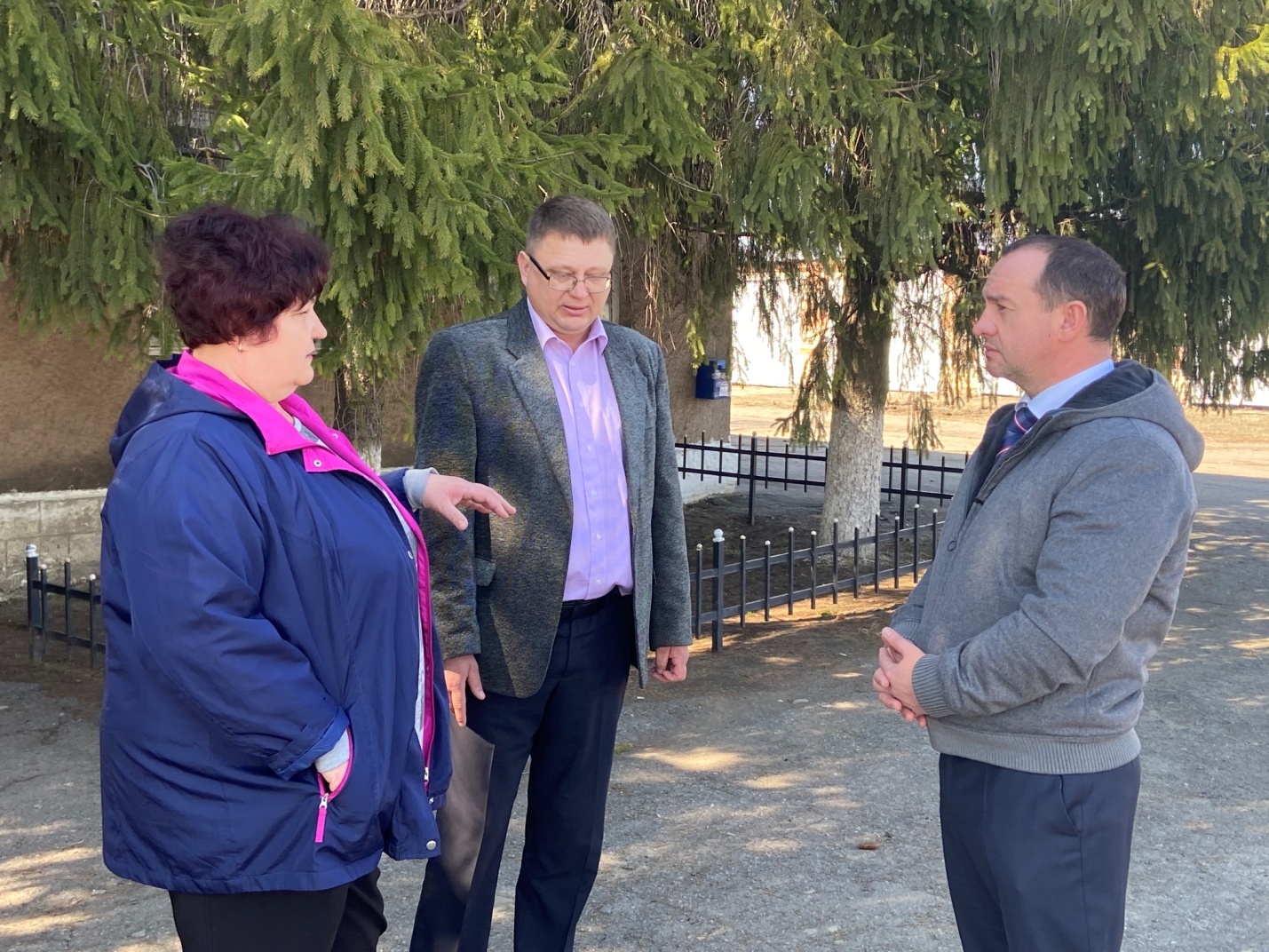 